Wednesday, June 19, 2013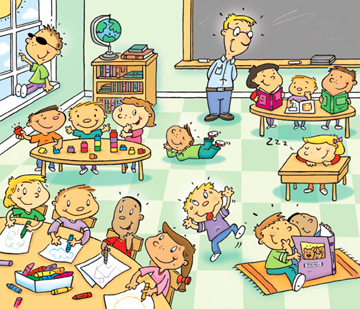 Etiqueta los siguientes objetos en la imagen: -Book		-Table		-Chair		-Chalk		-Eraser		-Board		-Window	-Marker	-Toys		-PaperAgrega los siguientes objetos a la imagen: -Pencil		-Door		-Clay		-Glue-Colored Pencils	-scissorsProyecto: Crear una clase con todos los objetos necesarios, con los objetos etiquetados con los nombres apropiadosGames and Activities: Take out/Touch the classroom objectConnect a verb with an actionI spy with verbs; “I spy something that draws”Future tenseIn English, there are two types of future tense. One is formed by adding the word ‘will,’ the other by using the form ‘going to.'Fill in the blank with the correct form of the future tense. Why are you holding a piece of paper? I (write) ____________ a letter to my friend in TexasI´m about to fall asleep, I need to wake up! I (get) _______________ you a cup of coffeeI can´t hear the television! I (turn) __________ it up for you so you can hear itWe are so excited for our trip next month to France. We (visit) __________________ Paris, Nice and GrenobleIt´s so hot in here! I (turn) _______________ on the air conditioningAfter graduating, I (attend) ___________________ medical school. I have wanted to be a doctor my whole life.If you eat all your dinner, I (give) __________ you dessert.I can´t believe they (go) ______________ the Madonna concert!I (buy) __________________ lunch, do you want anything?Who do you think (win) ______________ the election?To form a question: invert the subject and the auxiliary verb (will/be)	He will buy a car tomorrow  Will he buy a car tomorrow?	She is going to make dinner  Is she going to make dinner?	You are going to a concert in June  Are you going to a concert in June?To use form the future in the negative, put “not” after the auxiliary verb (will + not = won’t)	They will visit me in the hospital  They will not (won’t) visit me in the hospital	I am going to change my name  I am not going to change my namePair and Share: What will you do during vacation?Find Someone WhoSongs to practice future tense:	You’ll always be my baby by Mariah Carey	It will Rain by Bruno Mars	Hope of Deliverance by Paul McCartney	Wherever you will go by The CallingWILL + infinitive BE GOING TO + infinitiveIntention (decided at the time of speaking; spontaneous offers, promises, decisions)Come on, I´ll help you will those bagsI will always love you(decided before the time of speaking, but not yet fully planned)I am going to clean my house on SaturdayWe´re going to get marriedPrediction(Based on personal judgment, opinion or intuition)I think you´ll find this interestingIf you ask him, he will probably give you a ride.(based on present evidence; the predicted event is very near or is surely going to happen)My sister is going to have a baby in MayLook at the clouds, it´s going to rain.